21 ноября 2019 года отмечался Международный день отказа от курения. Волонтерский отряд поучаствовал в мероприятии направленном на  информирование учащихся школы о вредном и пагубном воздействии табака на здоровье курильщика и окружающих его людей. Волонтеры в очередной раз напомнили  в чем конкретно заключается риск, связанный с употреблением табака. 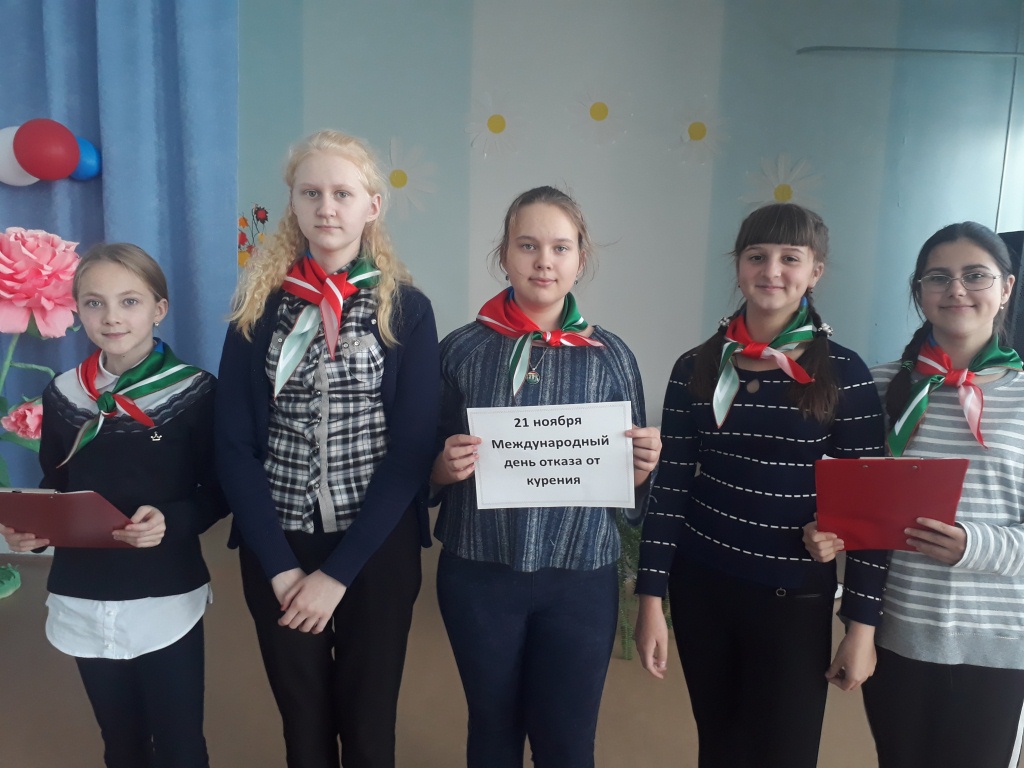 